The U.S. Senate is considering a GOP health care repeal bill that will take health care away from 22 million poor, working and middle-class families—to give nearly $600 billion in tax breaks to the wealthy and drug and insurance companies. Here’s how Alabama residents will be affected:480,500: Number of people who will lose health coverage in Alabama310,000 will lose Medicaid (84,300 children, 17,700 people with disabilities, 11,300 veterans, 14,600 seniors)170,600 will lose coverage through the individual insurance market2,500: Number of Alabama millionaires who will get a tax cut$23,455: Size of tax cut for millionaires in Alabama each year (average)Tell Senator [Insert Target]:Don’t Take Our Health Care – Kill the Senate Bill!Call 1-866-426-2631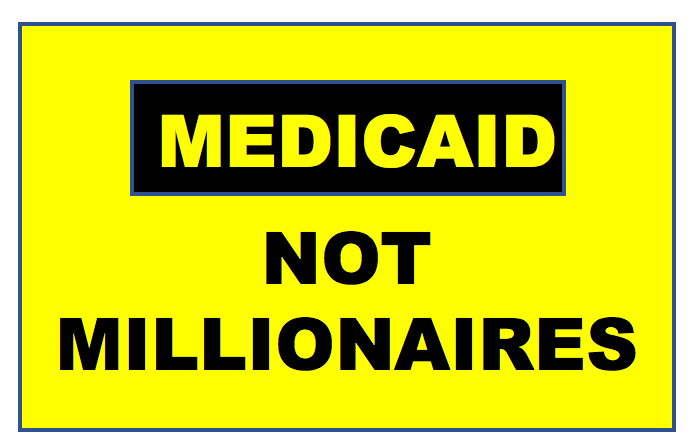 [Insert: Organization name, website, phone/email]The U.S. Senate is considering a GOP health care repeal bill that will take health care away from 22 million poor, working and middle-class families—to give nearly $600 billion in tax breaks to the wealthy and drug and insurance companies. Here’s how Alaska residents will be affected:64,500: Number of people who will lose health coverage in Alaska17,200 will lose Medicaid (8,900 children, 1,400 people with disabilities, 500 veterans, 2,000 seniors)47,300 will lose coverage through the individual insurance market570: Number of Alaska millionaires who will get a tax cut$18,265: Size of tax cut for millionaires in Alaska each year (average)Tell Senator [Insert Target]:Don’t Take Our Health Care – Kill the Senate Bill!Call 1-866-426-2631[Insert: Organization name, website, phone/email]The U.S. Senate is considering a GOP health care repeal bill that will take health care away from 22 million poor, working and middle-class families—to give nearly $600 billion in tax breaks to the wealthy and drug and insurance companies. Here’s how Arizona residents will be affected:461,000: Number of people who will lose health coverage in Arizona246,200 will lose Medicaid (87,800 children, 12,600 people with disabilities, 6,800 veterans, 18,100 seniors)215,100 will lose coverage through the individual insurance market4,510: Number of Arizona millionaires who will get a tax cut$32,679: Size of tax cut for millionaires in Arizona each year (average)Tell Senator [Insert Target]:Don’t Take Our Health Care – Kill the Senate Bill!Call 1-866-426-2631[Insert: Organization name, website, phone/email]The U.S. Senate is considering a GOP health care repeal bill that will take health care away from 22 million poor, working and middle-class families—to give nearly $600 billion in tax breaks to the wealthy and drug and insurance companies. Here’s how Arkansas residents will be affected:172,400: Number of people who will lose health coverage in Arkansas144,600 will lose Medicaid (57,900 children, 13,500 people with disabilities, 5,100 veterans, 11,000 seniors)27,900 will lose coverage through the individual insurance market1,420: Number of Arkansas millionaires who will get a tax cut$97,304: Size of tax cut for millionaires in Arkansas each year (average)Tell Senator [Insert Target]:Don’t Take Our Health Care – Kill the Senate Bill!Call 1-866-426-2631[Insert: Organization name, website, phone/email]The U.S. Senate is considering a GOP health care repeal bill that will take health care away from 22 million poor, working and middle-class families—to give nearly $600 billion in tax breaks to the wealthy and drug and insurance companies. Here’s how California residents will be affected:2,483,000: Number of people who will lose health coverage in California1,714,800 will lose Medicaid (536,200 children, 107,300 people with disabilities, 25,900 veterans, 187,600 seniors)767,900 will lose coverage through the individual insurance market59,360: Number of California millionaires who will get a tax cut$48,759: Size of tax cut for millionaires in California each year (average)Tell Senator [Insert Target]:Don’t Take Our Health Care – Kill the Senate Bill!Call 1-866-426-2631[Insert: Organization name, website, phone/email]The U.S. Senate is considering a GOP health care repeal bill that will take health care away from 22 million poor, working and middle-class families—to give nearly $600 billion in tax breaks to the wealthy and drug and insurance companies. Here’s how Colorado residents will be affected:240,100: Number of people who will lose health coverage in Colorado188,500 will lose Medicaid (61,300 children, 9,300 people with disabilities, 7,300 veterans, 11,000 seniors)51,600 will lose coverage through the individual insurance market6,510: Number of Colorado millionaires who will get a tax cut$38,341: Size of tax cut for millionaires in Colorado each year (average)Tell Senator [Insert Target]:Don’t Take Our Health Care – Kill the Senate Bill!Call 1-866-426-2631[Insert: Organization name, website, phone/email]The U.S. Senate is considering a GOP health care repeal bill that will take health care away from 22 million poor, working and middle-class families—to give nearly $600 billion in tax breaks to the wealthy and drug and insurance companies. Here’s how Connecticut residents will be affected:206,800: Number of people who will lose health coverage in Connecticut120,800 will lose Medicaid (36,900 children, 4,400 people with disabilities, 2,100 veterans, 9,300 seniors)86,000 will lose coverage through the individual insurance market10,050: Number of Connecticut millionaires who will get a tax cut$51,457: Size of tax cut for millionaires in Connecticut each year (average)Tell Senator [Insert Target]:Don’t Take Our Health Care – Kill the Senate Bill!Call 1-866-426-2631[Insert: Organization name, website, phone/email]The U.S. Senate is considering a GOP health care repeal bill that will take health care away from 22 million poor, working and middle-class families—to give nearly $600 billion in tax breaks to the wealthy and drug and insurance companies. Here’s how Delaware residents will be affected:59,500: Number of people who will lose health coverage in Delaware37,500 will lose Medicaid (11,100 children, 1,500 people with disabilities, 1,200 veterans, 1,800 seniors)22,000 will lose coverage through the individual insurance market710: Number of Delaware millionaires who will get a tax cut$25,045: Size of tax cut for millionaires in Delaware each year (average)Tell Senator [Insert Target]:Don’t Take Our Health Care – Kill the Senate Bill!Call 1-866-426-2631[Insert: Organization name, website, phone/email]The U.S. Senate is considering a GOP health care repeal bill that will take health care away from 22 million poor, working and middle-class families—to give nearly $600 billion in tax breaks to the wealthy and drug and insurance companies. Here’s how District of Columbia residents will be affected:41,200: Number of people who will lose health coverage in District of Columbia34,400 will lose Medicaid (8,300 children, 2,600 people with disabilities, 600 veterans, 4,500 seniors)6,800 will lose coverage through the individual insurance market1,710: Number of District of Columbia millionaires who will get a tax cut$38,406: Size of tax cut for millionaires in District of Columbia each year (average)Tell Senator [Insert Target]:Don’t Take Our Health Care – Kill the Senate Bill!Call 1-866-426-2631[Insert: Organization name, website, phone/email]The U.S. Senate is considering a GOP health care repeal bill that will take health care away from 22 million poor, working and middle-class families—to give nearly $600 billion in tax breaks to the wealthy and drug and insurance companies. Here’s how Florida residents will be affected:2,086,500: Number of people who will lose health coverage in Florida1,269,000 will lose Medicaid (267,000 children, 42,900 people with disabilities, 44,900 veterans, 60,200 seniors)817,500 will lose coverage through the individual insurance market26,900: Number of Florida millionaires who will get a tax cut$52,777: Size of tax cut for millionaires in Florida each year (average)Tell Senator [Insert Target]:Don’t Take Our Health Care – Kill the Senate Bill!Call 1-866-426-2631[Insert: Organization name, website, phone/email]The U.S. Senate is considering a GOP health care repeal bill that will take health care away from 22 million poor, working and middle-class families—to give nearly $600 billion in tax breaks to the wealthy and drug and insurance companies. Here’s how Georgia residents will be affected:963,200: Number of people who will lose health coverage in Georgia701,600 will lose Medicaid (149,200 children, 25,500 people with disabilities, 31,800 veterans, 24,300 seniors)261,400 will lose coverage through the individual insurance market8,150: Number of Georgia millionaires who will get a tax cut$32,740: Size of tax cut for millionaires in Georgia each year (average)Tell Senator [Insert Target]:Don’t Take Our Health Care – Kill the Senate Bill!Call 1-866-426-2631[Insert: Organization name, website, phone/email]The U.S. Senate is considering a GOP health care repeal bill that will take health care away from 22 million poor, working and middle-class families—to give nearly $600 billion in tax breaks to the wealthy and drug and insurance companies. Here’s how Hawaii residents will be affected:58,200: Number of people who will lose health coverage in Hawaii50,500 will lose Medicaid (13,100 children, 2,900 people with disabilities, 1,800 veterans, 4,900 seniors)7,700 will lose coverage through the individual insurance market770: Number of Hawaii millionaires who will get a tax cut$49,917: Size of tax cut for millionaires in Hawaii each year (average)Tell Senator [Insert Target]:Don’t Take Our Health Care – Kill the Senate Bill!Call 1-866-426-2631[Insert: Organization name, website, phone/email]The U.S. Senate is considering a GOP health care repeal bill that will take health care away from 22 million poor, working and middle-class families—to give nearly $600 billion in tax breaks to the wealthy and drug and insurance companies. Here’s how Idaho residents will be affected:144,700: Number of people who will lose health coverage in Idaho88,200 will lose Medicaid (21,100 children, 3,600 people with disabilities, 4,000 veterans, 4,100 seniors)56,600 will lose coverage through the individual insurance market880: Number of Idaho millionaires who will get a tax cut$36,398: Size of tax cut for millionaires in Idaho each year (average)Tell Senator [Insert Target]:Don’t Take Our Health Care – Kill the Senate Bill!Call 1-866-426-2631[Insert: Organization name, website, phone/email]The U.S. Senate is considering a GOP health care repeal bill that will take health care away from 22 million poor, working and middle-class families—to give nearly $600 billion in tax breaks to the wealthy and drug and insurance companies. Here’s how Illinois residents will be affected:654,800: Number of people who will lose health coverage in Illinois435,500 will lose Medicaid (178,500 children, 22,600 people with disabilities, 8,000 veterans, 41,100 seniors)219,500 will lose coverage through the individual insurance market16,810: Number of Illinois millionaires who will get a tax cut$39,699: Size of tax cut for millionaires in Illinois each year (average)Tell Senator [Insert Target]:Don’t Take Our Health Care – Kill the Senate Bill!Call 1-866-426-2631[Insert: Organization name, website, phone/email]The U.S. Senate is considering a GOP health care repeal bill that will take health care away from 22 million poor, working and middle-class families—to give nearly $600 billion in tax breaks to the wealthy and drug and insurance companies. Here’s how Indiana residents will be affected:270,400: Number of people who will lose health coverage in Indiana210,200 will lose Medicaid (83,700 children, 14,900 people with disabilities, 5,000 veterans, 16,700 seniors)60,500 will lose coverage through the individual insurance market4,030: Number of Indiana millionaires who will get a tax cut$22,547: Size of tax cut for millionaires in Indiana each year (average)Tell Senator [Insert Target]:Don’t Take Our Health Care – Kill the Senate Bill!Call 1-866-426-2631[Insert: Organization name, website, phone/email]The U.S. Senate is considering a GOP health care repeal bill that will take health care away from 22 million poor, working and middle-class families—to give nearly $600 billion in tax breaks to the wealthy and drug and insurance companies. Here’s how Iowa residents will be affected:127,900: Number of people who will lose health coverage in Iowa93,700 will lose Medicaid (35,000 children, 7,200 people with disabilities, 2,700 veterans, 7,900 seniors)34,300 will lose coverage through the individual insurance market1,950: Number of Iowa millionaires who will get a tax cut$22,428: Size of tax cut for millionaires in Iowa each year (average)Tell Senator [Insert Target]:Don’t Take Our Health Care – Kill the Senate Bill!Call 1-866-426-2631[Insert: Organization name, website, phone/email]The U.S. Senate is considering a GOP health care repeal bill that will take health care away from 22 million poor, working and middle-class families—to give nearly $600 billion in tax breaks to the wealthy and drug and insurance companies. Here’s how Kansas residents will be affected:198,200: Number of people who will lose health coverage in Kansas135,900 will lose Medicaid (34,500 children, 6,100 people with disabilities, 6,100 veterans, 6,100 seniors)62,400 will lose coverage through the individual insurance market2,550: Number of Kansas millionaires who will get a tax cut$44,106: Size of tax cut for millionaires in Kansas each year (average)Tell Senator [Insert Target]:Don’t Take Our Health Care – Kill the Senate Bill!Call 1-866-426-2631[Insert: Organization name, website, phone/email]The U.S. Senate is considering a GOP health care repeal bill that will take health care away from 22 million poor, working and middle-class families—to give nearly $600 billion in tax breaks to the wealthy and drug and insurance companies. Here’s how Kentucky residents will be affected:231,400: Number of people who will lose health coverage in Kentucky195,300 will lose Medicaid (61,800 children, 18,200 people with disabilities, 5,700 veterans, 15,900 seniors)36,200 will lose coverage through the individual insurance market2,020: Number of Kentucky millionaires who will get a tax cut$48,584: Size of tax cut for millionaires in Kentucky each year (average)Tell Senator [Insert Target]:Don’t Take Our Health Care – Kill the Senate Bill!Call 1-866-426-2631[Insert: Organization name, website, phone/email]The U.S. Senate is considering a GOP health care repeal bill that will take health care away from 22 million poor, working and middle-class families—to give nearly $600 billion in tax breaks to the wealthy and drug and insurance companies. Here’s how Louisiana residents will be affected:343,000: Number of people who will lose health coverage in Louisiana188,800 will lose Medicaid (69,700 children, 17,100 people with disabilities, 6,900 veterans, 23,600 seniors)154,200 will lose coverage through the individual insurance market3,710: Number of Louisiana millionaires who will get a tax cut$38,542: Size of tax cut for millionaires in Louisiana each year (average)Tell Senator [Insert Target]:Don’t Take Our Health Care – Kill the Senate Bill!Call 1-866-426-2631[Insert: Organization name, website, phone/email]The U.S. Senate is considering a GOP health care repeal bill that will take health care away from 22 million poor, working and middle-class families—to give nearly $600 billion in tax breaks to the wealthy and drug and insurance companies. Here’s how Maine residents will be affected:117,900: Number of people who will lose health coverage in Maine62,400 will lose Medicaid (16,900 children, 5,100 people with disabilities, 2,800 veterans, 6,400 seniors)55,400 will lose coverage through the individual insurance market680: Number of Maine millionaires who will get a tax cut$25,807: Size of tax cut for millionaires in Maine each year (average)Tell Senator [Insert Target]:Don’t Take Our Health Care – Kill the Senate Bill!Call 1-866-426-2631[Insert: Organization name, website, phone/email]The U.S. Senate is considering a GOP health care repeal bill that will take health care away from 22 million poor, working and middle-class families—to give nearly $600 billion in tax breaks to the wealthy and drug and insurance companies. Here’s how Maryland residents will be affected:227,400: Number of people who will lose health coverage in Maryland164,800 will lose Medicaid (60,800 children, 10,000 people with disabilities, 4,200 veterans, 12,800 seniors)62,600 will lose coverage through the individual insurance market6,770: Number of Maryland millionaires who will get a tax cut$27,981: Size of tax cut for millionaires in Maryland each year (average)Tell Senator [Insert Target]:Don’t Take Our Health Care – Kill the Senate Bill!Call 1-866-426-2631[Insert: Organization name, website, phone/email]The U.S. Senate is considering a GOP health care repeal bill that will take health care away from 22 million poor, working and middle-class families—to give nearly $600 billion in tax breaks to the wealthy and drug and insurance companies. Here’s how Massachusetts residents will be affected:285,300: Number of people who will lose health coverage in Massachusetts259,800 will lose Medicaid (65,500 children, 40,900 people with disabilities, 6,100 veterans, 37,200 seniors)25,200 will lose coverage through the individual insurance market14,160: Number of Massachusetts millionaires who will get a tax cut$54,031: Size of tax cut for millionaires in Massachusetts each year (average)Tell Senator [Insert Target]:Don’t Take Our Health Care – Kill the Senate Bill!Call 1-866-426-2631[Insert: Organization name, website, phone/email]The U.S. Senate is considering a GOP health care repeal bill that will take health care away from 22 million poor, working and middle-class families—to give nearly $600 billion in tax breaks to the wealthy and drug and insurance companies. Here’s how Michigan residents will be affected:489,400: Number of people who will lose health coverage in Michigan378,700 will lose Medicaid (149,200 children, 32,400 people with disabilities, 8,500 veterans, 32,400 seniors)110,900 will lose coverage through the individual insurance market7,380: Number of Michigan millionaires who will get a tax cut$28,611: Size of tax cut for millionaires in Michigan each year (average)Tell Senator [Insert Target]:Don’t Take Our Health Care – Kill the Senate Bill!Call 1-866-426-2631[Insert: Organization name, website, phone/email]The U.S. Senate is considering a GOP health care repeal bill that will take health care away from 22 million poor, working and middle-class families—to give nearly $600 billion in tax breaks to the wealthy and drug and insurance companies. Here’s how Minnesota residents will be affected:217,600: Number of people who will lose health coverage in Minnesota137,500 will lose Medicaid (48,200 children, 9,800 people with disabilities, 3,600 veterans, 15,200 seniors)79,800 will lose coverage through the individual insurance market5,870: Number of Minnesota millionaires who will get a tax cut$31,925: Size of tax cut for millionaires in Minnesota each year (average)Tell Senator [Insert Target]:Don’t Take Our Health Care – Kill the Senate Bill!Call 1-866-426-2631[Insert: Organization name, website, phone/email]The U.S. Senate is considering a GOP health care repeal bill that will take health care away from 22 million poor, working and middle-class families—to give nearly $600 billion in tax breaks to the wealthy and drug and insurance companies. Here’s how Mississippi residents will be affected:278,000: Number of people who will lose health coverage in Mississippi235,400 will lose Medicaid (59,700 children, 13,800 people with disabilities, 6,900 veterans, 12,300 seniors)42,500 will lose coverage through the individual insurance market1,150: Number of Mississippi millionaires who will get a tax cut$25,139: Size of tax cut for millionaires in Mississippi each year (average)Tell Senator [Insert Target]:Don’t Take Our Health Care – Kill the Senate Bill!Call 1-866-426-2631[Insert: Organization name, website, phone/email]The U.S. Senate is considering a GOP health care repeal bill that will take health care away from 22 million poor, working and middle-class families—to give nearly $600 billion in tax breaks to the wealthy and drug and insurance companies. Here’s how Missouri residents will be affected:479,600: Number of people who will lose health coverage in Missouri307,000 will lose Medicaid (75,400 children, 17,000 people with disabilities, 10,600 veterans, 18,400 seniors)172,600 will lose coverage through the individual insurance market4,190: Number of Missouri millionaires who will get a tax cut$42,683: Size of tax cut for millionaires in Missouri each year (average)Tell Senator [Insert Target]:Don’t Take Our Health Care – Kill the Senate Bill!Call 1-866-426-2631[Insert: Organization name, website, phone/email]The U.S. Senate is considering a GOP health care repeal bill that will take health care away from 22 million poor, working and middle-class families—to give nearly $600 billion in tax breaks to the wealthy and drug and insurance companies. Here’s how Montana residents will be affected:81,100: Number of people who will lose health coverage in Montana28,500 will lose Medicaid (13,000 children, 2,300 people with disabilities, 1,200 veterans, 1,900 seniors)52,700 will lose coverage through the individual insurance market730: Number of Montana millionaires who will get a tax cut$48,973: Size of tax cut for millionaires in Montana each year (average)Tell Senator [Insert Target]:Don’t Take Our Health Care – Kill the Senate Bill!Call 1-866-426-2631[Insert: Organization name, website, phone/email]The U.S. Senate is considering a GOP health care repeal bill that will take health care away from 22 million poor, working and middle-class families—to give nearly $600 billion in tax breaks to the wealthy and drug and insurance companies. Here’s how Nebraska residents will be affected:173,100: Number of people who will lose health coverage in Nebraska81,200 will lose Medicaid (20,000 children, 3,700 people with disabilities, 3,600 veterans, 4,400 seniors)91,900 will lose coverage through the individual insurance market1,560: Number of Nebraska millionaires who will get a tax cut$27,552: Size of tax cut for millionaires in Nebraska each year (average)Tell Senator [Insert Target]:Don’t Take Our Health Care – Kill the Senate Bill!Call 1-866-426-2631[Insert: Organization name, website, phone/email]The U.S. Senate is considering a GOP health care repeal bill that will take health care away from 22 million poor, working and middle-class families—to give nearly $600 billion in tax breaks to the wealthy and drug and insurance companies. Here’s how Nevada residents will be affected:122,500: Number of people who will lose health coverage in Nevada87,300 will lose Medicaid (29,800 children, 3,500 people with disabilities, 2,800 veterans, 3,900 seniors)35,500 will lose coverage through the individual insurance market2,860: Number of Nevada millionaires who will get a tax cut$66,447: Size of tax cut for millionaires in Nevada each year (average)Tell Senator [Insert Target]:Don’t Take Our Health Care – Kill the Senate Bill!Call 1-866-426-2631[Insert: Organization name, website, phone/email]The U.S. Senate is considering a GOP health care repeal bill that will take health care away from 22 million poor, working and middle-class families—to give nearly $600 billion in tax breaks to the wealthy and drug and insurance companies. Here’s how New Hampshire residents will be affected:45,500: Number of people who will lose health coverage in New Hampshire29,900 will lose Medicaid (13,200 children, 2,300 people with disabilities, 1,000 veterans, 2,400 seniors)15,600 will lose coverage through the individual insurance market1,360: Number of New Hampshire millionaires who will get a tax cut$38,006: Size of tax cut for millionaires in New Hampshire each year (average)Tell Senator [Insert Target]:Don’t Take Our Health Care – Kill the Senate Bill!Call 1-866-426-2631[Insert: Organization name, website, phone/email]The U.S. Senate is considering a GOP health care repeal bill that will take health care away from 22 million poor, working and middle-class families—to give nearly $600 billion in tax breaks to the wealthy and drug and insurance companies. Here’s how New Jersey residents will be affected:418,300: Number of people who will lose health coverage in New Jersey267,800 will lose Medicaid (102,900 children, 20,600 people with disabilities, 3,100 veterans, 26,000 seniors)150,200 will lose coverage through the individual insurance market16,490: Number of New Jersey millionaires who will get a tax cut$29,035: Size of tax cut for millionaires in New Jersey each year (average)Tell Senator [Insert Target]:Don’t Take Our Health Care – Kill the Senate Bill!Call 1-866-426-2631[Insert: Organization name, website, phone/email]The U.S. Senate is considering a GOP health care repeal bill that will take health care away from 22 million poor, working and middle-class families—to give nearly $600 billion in tax breaks to the wealthy and drug and insurance companies. Here’s how New Mexico residents will be affected:133,400: Number of people who will lose health coverage in New Mexico117,300 will lose Medicaid (44,300 children, 4,900 people with disabilities, 3,000 veterans, 6,000 seniors)16,000 will lose coverage through the individual insurance market950: Number of New Mexico millionaires who will get a tax cut$39,861: Size of tax cut for millionaires in New Mexico each year (average)Tell Senator [Insert Target]:Don’t Take Our Health Care – Kill the Senate Bill!Call 1-866-426-2631[Insert: Organization name, website, phone/email]The U.S. Senate is considering a GOP health care repeal bill that will take health care away from 22 million poor, working and middle-class families—to give nearly $600 billion in tax breaks to the wealthy and drug and insurance companies. Here’s how New York residents will be affected:1,139,000: Number of people who will lose health coverage in New York1,001,700 will lose Medicaid (231,000 children, 51,500 people with disabilities, 14,700 veterans, 103,300 seniors)137,500 will lose coverage through the individual insurance market43,590: Number of New York millionaires who will get a tax cut$59,825: Size of tax cut for millionaires in New York each year (average)Tell Senator [Insert Target]:Don’t Take Our Health Care – Kill the Senate Bill!Call 1-866-426-2631[Insert: Organization name, website, phone/email]The U.S. Senate is considering a GOP health care repeal bill that will take health care away from 22 million poor, working and middle-class families—to give nearly $600 billion in tax breaks to the wealthy and drug and insurance companies. Here’s how North Carolina residents will be affected:1,348,300: Number of people who will lose health coverage in North Carolina638,900 will lose Medicaid (148,900 children, 29,900 people with disabilities, 27,100 veterans, 32,500 seniors)709,500 will lose coverage through the individual insurance market6,700: Number of North Carolina millionaires who will get a tax cut$28,698: Size of tax cut for millionaires in North Carolina each year (average)Tell Senator [Insert Target]:Don’t Take Our Health Care – Kill the Senate Bill!Call 1-866-426-2631[Insert: Organization name, website, phone/email]The U.S. Senate is considering a GOP health care repeal bill that will take health care away from 22 million poor, working and middle-class families—to give nearly $600 billion in tax breaks to the wealthy and drug and insurance companies. Here’s how North Dakota residents will be affected:25,100: Number of people who will lose health coverage in North Dakota12,600 will lose Medicaid (5,600 children, 900 people with disabilities, 400 veterans, 1,400 seniors)12,500 will lose coverage through the individual insurance market1,190: Number of North Dakota millionaires who will get a tax cut$32,271: Size of tax cut for millionaires in North Dakota each year (average)Tell Senator [Insert Target]:Don’t Take Our Health Care – Kill the Senate Bill!Call 1-866-426-2631[Insert: Organization name, website, phone/email]The U.S. Senate is considering a GOP health care repeal bill that will take health care away from 22 million poor, working and middle-class families—to give nearly $600 billion in tax breaks to the wealthy and drug and insurance companies. Here’s how Ohio residents will be affected:469,600: Number of people who will lose health coverage in Ohio396,300 will lose Medicaid (140,700 children, 27,600 people with disabilities, 9,300 veterans, 32,000 seniors)73,100 will lose coverage through the individual insurance market8,330: Number of Ohio millionaires who will get a tax cut$26,738: Size of tax cut for millionaires in Ohio each year (average)Tell Senator [Insert Target]:Don’t Take Our Health Care – Kill the Senate Bill!Call 1-866-426-2631[Insert: Organization name, website, phone/email]The U.S. Senate is considering a GOP health care repeal bill that will take health care away from 22 million poor, working and middle-class families—to give nearly $600 billion in tax breaks to the wealthy and drug and insurance companies. Here’s how Oklahoma residents will be affected:395,100: Number of people who will lose health coverage in Oklahoma238,100 will lose Medicaid (57,900 children, 9,600 people with disabilities, 10,300 veterans, 12,000 seniors)157,000 will lose coverage through the individual insurance market3,290: Number of Oklahoma millionaires who will get a tax cut$35,060: Size of tax cut for millionaires in Oklahoma each year (average)Tell Senator [Insert Target]:Don’t Take Our Health Care – Kill the Senate Bill!Call 1-866-426-2631[Insert: Organization name, website, phone/email]The U.S. Senate is considering a GOP health care repeal bill that will take health care away from 22 million poor, working and middle-class families—to give nearly $600 billion in tax breaks to the wealthy and drug and insurance companies. Here’s how Oregon residents will be affected:283,300: Number of people who will lose health coverage in Oregon203,800 will lose Medicaid (46,800 children, 8,400 people with disabilities, 7,000 veterans, 9,500 seniors)79,600 will lose coverage through the individual insurance market2,760: Number of Oregon millionaires who will get a tax cut$34,584: Size of tax cut for millionaires in Oregon each year (average)Tell Senator [Insert Target]:Don’t Take Our Health Care – Kill the Senate Bill!Call 1-866-426-2631[Insert: Organization name, website, phone/email]The U.S. Senate is considering a GOP health care repeal bill that will take health care away from 22 million poor, working and middle-class families—to give nearly $600 billion in tax breaks to the wealthy and drug and insurance companies. Here’s how Pennsylvania residents will be affected:731,000: Number of people who will lose health coverage in Pennsylvania409,000 will lose Medicaid (147,100 children, 61,500 people with disabilities, 11,700 veterans, 56,400 seniors)322,000 will lose coverage through the individual insurance market12,320: Number of Pennsylvania millionaires who will get a tax cut$29,838: Size of tax cut for millionaires in Pennsylvania each year (average)Tell Senator [Insert Target]:Don’t Take Our Health Care – Kill the Senate Bill!Call 1-866-426-2631[Insert: Organization name, website, phone/email]The U.S. Senate is considering a GOP health care repeal bill that will take health care away from 22 million poor, working and middle-class families—to give nearly $600 billion in tax breaks to the wealthy and drug and insurance companies. Here’s how Rhode Island residents will be affected:45,800: Number of people who will lose health coverage in Rhode Island35,300 will lose Medicaid (11,600 children, 3,900 people with disabilities, 800 veterans, 4,000 seniors)10,600 will lose coverage through the individual insurance market920: Number of Rhode Island millionaires who will get a tax cut$42,700: Size of tax cut for millionaires in Rhode Island each year (average)Tell Senator [Insert Target]:Don’t Take Our Health Care – Kill the Senate Bill!Call 1-866-426-2631[Insert: Organization name, website, phone/email]The U.S. Senate is considering a GOP health care repeal bill that will take health care away from 22 million poor, working and middle-class families—to give nearly $600 billion in tax breaks to the wealthy and drug and insurance companies. Here’s how South Carolina residents will be affected:458,000: Number of people who will lose health coverage in South Carolina305,300 will lose Medicaid (75,000 children, 14,100 people with disabilities, 12,800 veterans, 16,400 seniors)152,800 will lose coverage through the individual insurance market2,550: Number of South Carolina millionaires who will get a tax cut$30,178: Size of tax cut for millionaires in South Carolina each year (average)Tell Senator [Insert Target]:Don’t Take Our Health Care – Kill the Senate Bill!Call 1-866-426-2631[Insert: Organization name, website, phone/email]The U.S. Senate is considering a GOP health care repeal bill that will take health care away from 22 million poor, working and middle-class families—to give nearly $600 billion in tax breaks to the wealthy and drug and insurance companies. Here’s how South Dakota residents will be affected:63,700: Number of people who will lose health coverage in South Dakota39,500 will lose Medicaid (10,900 children, 1,600 people with disabilities, 1,800 veterans, 1,800 seniors)24,300 will lose coverage through the individual insurance market890: Number of South Dakota millionaires who will get a tax cut$29,731: Size of tax cut for millionaires in South Dakota each year (average)Tell Senator [Insert Target]:Don’t Take Our Health Care – Kill the Senate Bill!Call 1-866-426-2631[Insert: Organization name, website, phone/email]The U.S. Senate is considering a GOP health care repeal bill that will take health care away from 22 million poor, working and middle-class families—to give nearly $600 billion in tax breaks to the wealthy and drug and insurance companies. Here’s how Tennessee residents will be affected:634,600: Number of people who will lose health coverage in Tennessee395,000 will lose Medicaid (97,500 children, 17,800 people with disabilities, 15,400 veterans, 20,000 seniors)239,500 will lose coverage through the individual insurance market4,740: Number of Tennessee millionaires who will get a tax cut$34,853: Size of tax cut for millionaires in Tennessee each year (average)Tell Senator [Insert Target]:Don’t Take Our Health Care – Kill the Senate Bill!Call 1-866-426-2631[Insert: Organization name, website, phone/email]The U.S. Senate is considering a GOP health care repeal bill that will take health care away from 22 million poor, working and middle-class families—to give nearly $600 billion in tax breaks to the wealthy and drug and insurance companies. Here’s how Texas residents will be affected:2,430,600: Number of people who will lose health coverage in Texas1,890,400 will lose Medicaid (446,700 children, 60,800 people with disabilities, 72,800 veterans, 65,700 seniors)540,200 will lose coverage through the individual insurance market35,790: Number of Texas millionaires who will get a tax cut$47,026: Size of tax cut for millionaires in Texas each year (average)Tell Senator [Insert Target]:Don’t Take Our Health Care – Kill the Senate Bill!Call 1-866-426-2631[Insert: Organization name, website, phone/email]The U.S. Senate is considering a GOP health care repeal bill that will take health care away from 22 million poor, working and middle-class families—to give nearly $600 billion in tax breaks to the wealthy and drug and insurance companies. Here’s how Utah residents will be affected:186,000: Number of people who will lose health coverage in Utah119,100 will lose Medicaid (26,400 children, 3,900 people with disabilities, 3,900 veterans, 3,900 seniors)66,900 will lose coverage through the individual insurance market2,170: Number of Utah millionaires who will get a tax cut$38,210: Size of tax cut for millionaires in Utah each year (average)Tell Senator [Insert Target]:Don’t Take Our Health Care – Kill the Senate Bill!Call 1-866-426-2631[Insert: Organization name, website, phone/email]The U.S. Senate is considering a GOP health care repeal bill that will take health care away from 22 million poor, working and middle-class families—to give nearly $600 billion in tax breaks to the wealthy and drug and insurance companies. Here’s how Vermont residents will be affected:51,200: Number of people who will lose health coverage in Vermont32,900 will lose Medicaid (7,800 children, 1,900 people with disabilities, 1,300 veterans, 3,100 seniors)18,400 will lose coverage through the individual insurance market490: Number of Vermont millionaires who will get a tax cut$41,222: Size of tax cut for millionaires in Vermont each year (average)Tell Senator [Insert Target]:Don’t Take Our Health Care – Kill the Senate Bill!Call 1-866-426-2631[Insert: Organization name, website, phone/email]The U.S. Senate is considering a GOP health care repeal bill that will take health care away from 22 million poor, working and middle-class families—to give nearly $600 billion in tax breaks to the wealthy and drug and insurance companies. Here’s how Virginia residents will be affected:521,800: Number of people who will lose health coverage in Virginia329,400 will lose Medicaid (75,400 children, 13,500 people with disabilities, 14,500 veterans, 17,000 seniors)192,300 will lose coverage through the individual insurance market8,400: Number of Virginia millionaires who will get a tax cut$33,802: Size of tax cut for millionaires in Virginia each year (average)Tell Senator [Insert Target]:Don’t Take Our Health Care – Kill the Senate Bill!Call 1-866-426-2631[Insert: Organization name, website, phone/email]The U.S. Senate is considering a GOP health care repeal bill that will take health care away from 22 million poor, working and middle-class families—to give nearly $600 billion in tax breaks to the wealthy and drug and insurance companies. Here’s how Washington residents will be affected:298,700: Number of people who will lose health coverage in Washington264,300 will lose Medicaid (97,400 children, 15,600 people with disabilities, 9,000 veterans, 18,700 seniors)34,300 will lose coverage through the individual insurance market8,160: Number of Washington millionaires who will get a tax cut$62,096: Size of tax cut for millionaires in Washington each year (average)Tell Senator [Insert Target]:Don’t Take Our Health Care – Kill the Senate Bill!Call 1-866-426-2631[Insert: Organization name, website, phone/email]The U.S. Senate is considering a GOP health care repeal bill that will take health care away from 22 million poor, working and middle-class families—to give nearly $600 billion in tax breaks to the wealthy and drug and insurance companies. Here’s how West Virginia residents will be affected:118,100: Number of people who will lose health coverage in West Virginia83,700 will lose Medicaid (26,900 children, 9,500 people with disabilities, 2,300 veterans, 7,900 seniors)34,500 will lose coverage through the individual insurance market630: Number of West Virginia millionaires who will get a tax cut$26,725: Size of tax cut for millionaires in West Virginia each year (average)Tell Senator [Insert Target]:Don’t Take Our Health Care – Kill the Senate Bill!Call 1-866-426-2631[Insert: Organization name, website, phone/email]The U.S. Senate is considering a GOP health care repeal bill that will take health care away from 22 million poor, working and middle-class families—to give nearly $600 billion in tax breaks to the wealthy and drug and insurance companies. Here’s how Wisconsin residents will be affected:394,100: Number of people who will lose health coverage in Wisconsin241,300 will lose Medicaid (62,800 children, 15,400 people with disabilities, 8,100 veterans, 23,500 seniors)152,500 will lose coverage through the individual insurance market4,510: Number of Wisconsin millionaires who will get a tax cut$27,556: Size of tax cut for millionaires in Wisconsin each year (average)Tell Senator [Insert Target]:Don’t Take Our Health Care – Kill the Senate Bill!Call 1-866-426-2631[Insert: Organization name, website, phone/email]The U.S. Senate is considering a GOP health care repeal bill that will take health care away from 22 million poor, working and middle-class families—to give nearly $600 billion in tax breaks to the wealthy and drug and insurance companies. Here’s how Wyoming residents will be affected:49,000: Number of people who will lose health coverage in Wyoming23,500 will lose Medicaid (5,800 children, 700 people with disabilities, 1,200 veterans, 900 seniors)25,600 will lose coverage through the individual insurance market890: Number of Wyoming millionaires who will get a tax cut$108,120: Size of tax cut for millionaires in Wyoming each year (average)Tell Senator [Insert Target]:Don’t Take Our Health Care – Kill the Senate Bill!Call 1-866-426-2631[Insert: Organization name, website, phone/email]